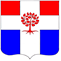 Администрациямуниципального образования  Плодовское  сельское  поселениемуниципального образования  Приозерский  муниципальный районЛенинградской  областиП О С Т А Н О В Л Е Н И Еот   25 октября   2017  года                         №  287В соответствии с Указом Президента Российской Федерации от 01.07.2010г. № 821 «О комиссиях по соблюдению требований к служебному поведению федеральных  государственных гражданских служащих Российской Федерации и урегулированию конфликта  интересов»,  Указом Президента Российской  Федерации от 23.06.2014г. № 453 «О внесении изменений в некоторые акты Президента Российской Федерации по вопросам противодействия коррупции»,  Указом Президента Российской Федерации от 08.03.2015г. № 120 «О некоторых вопросах противодействия коррупции», Указом Президента Российской Федерации от 22.12.2015г. № 650 «О порядке сообщения лицами, замещающими должности федеральной государственной службы, и иными лицами о возникновении личной заинтересованности при исполнении должностных обязанностей, которая приводит  или может привести к конфликту интересов, и о внесении изменений в некоторые акты Президента Российской Федерации», Федеральным законом от 25.12.2008г. № 273-ФЗ «О противодействии коррупции» (с изменениями и дополнениями), Федеральным законом от 02.03.2007г. № 25-ФЗ «О муниципальной службе в Российской Федерации» (с изменениями и дополнениями), областным законом от 11.03.2008г. № 14-оз «О правовом регулировании муниципальной службы в Ленинградской области» (с изменениями и дополнениями),  в целях урегулирования вопросов по соблюдению требований к служебному поведению муниципальных служащих и урегулированию конфликта интересов, администрация муниципального образования  Плодовское  сельское поселение ПОСТАНОВЛЯЕТ:1. Утвердить Положение о комиссии по соблюдению требований к служебному поведению муниципальных служащих и  урегулированию конфликта интересов  администрации муниципального образования Плодовское сельское поселение (приложение 1).2. Признать утратившим силу постановление администрации муниципального образования Плодовское сельское поселение от 05.02.2016г. № 38 «Об утверждении Положения «О комиссии по соблюдению требований к служебному поведению муниципальных служащих и урегулированию конфликта интересов администрации муниципального образования Плодовское сельское поселение муниципального образования Приозерский муниципальный район Ленинградской области».   3. Опубликовать настоящее постановление в средствах массовой информации и разместить на официальном сайте по адресу http://plodovskoe.ru/.4. Постановление вступает в силу с момента опубликования.5. Контроль за исполнением настоящего постановления оставляю за собой.Главы  администрации                                                                                             О. В. КустоваС приложением к настоящему постановлению можно ознакомиться на официальном сайте МО по адресу http://www.plodovskoe.ru/Об утверждении Положения «О комиссии по соблюдению требований к служебному поведению муниципальных служащих и урегулированию конфликта  интересов администрации муниципального образования Плодовское сельское поселение»